.…./….. /2023Adana Meslek Yüksekokulu Müdürlüğüne,Bölümümüzde yapılacak olan Öğrenci Temsilciliği seçimlerinde aday olmak istiyorum. “Yükseköğretim Kurumları Öğrenci Konseyleri ve Yükseköğretim Kurumları Ulusal Öğrenci Konseyi Yönetmeliği”nin 6. maddesi tarafından ilan edilen başvuru koşullarını taşımaktayım. Aşağıda belirtilen bilgilerin doğruluğunu beyan eder, gereğini arz ederim.Adı Soyadı	: ……………………………………………Öğrenci No	: ……………………………………………Telefon No	: ……………………………………………İmza		: ……………………………………………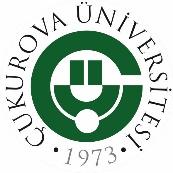 ÇUKUROVA ÜNİVERSİTESİADANA MESLEK YÜKSEKOKULUÖĞRENCİ TEMSİLCİSİ SEÇİMİADAY BAŞVURU FORMU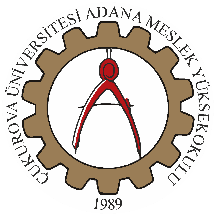 Not ortalaması (Genel Not ortalaması en az 4 üzerinden 2,75 ve üstü olmalıdır.)Not ortalaması (Genel Not ortalaması en az 4 üzerinden 2,75 ve üstü olmalıdır.)Not ortalaması (Genel Not ortalaması en az 4 üzerinden 2,75 ve üstü olmalıdır.)Siyasi parti organında Üye veya görevli olup olmadığı▢ Evet▢ HayırTerör örgütlerine aidiyeti veya iltisakı ya da bunlarla irtibatı olup olmadığı▢ Evet▢ HayırUyarma cezası dışında disiplin cezası alıp almadığı▢ Evet▢ HayırYüz kızartıcı suçlardan dolayı adli sicil kaydı bulunup bulunmadığı (E-Devlet Kapısı üzerinden alınacak adli sicil kaydı)▢ Evet▢ HayırSeçimin yapıldığı dönemde kayıt dondurup dondurmadığı ▢ Evet▢ Hayır